 	 В соответствии с Федеральным законом от 6 октября 2003 г. № 131-ФЗ  «Об общих принципах организации местного самоуправления в Российской Федерации», Уставом Порецкого муниципального округа администрация Порецкого муниципального округа п о с т а н о в л я е т:         	1. Утвердить прилагаемую муниципальную программу Порецкого муниципального округа Чувашской Республики «Развитие строительного комплекса и архитектуры».          	2. Утвердить ответственным исполнителем муниципальной программы Порецкого муниципального округа Чувашской Республики «Развитие строительного комплекса и архитектуры» отдел строительства, дорожного хозяйства и жилищно-коммунального хозяйства Управления по благоустройству и развитию территорий администрации Порецкого муниципального округа Чувашской Республики.   	3. Настоящее постановление подлежит опубликованию в информационном издании «Вестник Поречья» и размещению на официальном сайте Порецкого муниципального округа в информационно-телекоммуникационной сети «Интернет».            4.  Настоящее постановление вступает в силу со дня его официального опубликования и распространяется на правоотношения, возникшие с 01 января 2023 года.	            5. Контроль за исполнением настоящего постановления возложить на Врио первого заместителя главы - начальника Управления по благоустройству и развитию территорий И.А. Никонорова.Глава Порецкого  муниципального округа	                                                                                             Е.В. Лебедев	УТВЕРЖДЕНАпостановлением администрацииПорецкого муниципального округаот __________  № Муниципальная программа«Развитие строительного комплекса и архитектуры»Муниципальная программаПорецкого муниципального округа Чувашской Республики«Развитие строительного комплекса и архитектуры»Паспорт муниципальной программыРаздел I. Приоритеты реализуемой на территории Порецкого муниципального округа политики в сфере реализации муниципальной программы «Развитие строительного комплекса и архитектуры»,  цели и задачи, описание сроков и этапов реализации программыПриоритеты реализуемой на территории Порецкого муниципального округа политики в сфере развития строительного комплекса и архитектуры определены указами Президента Российской Федерации от 7 мая 2012 г. № 600 «О мерах по обеспечению граждан Российской Федерации доступным и комфортным жильем и повышению качества жилищно-коммунальных услуг» и от 7 мая 2018 г. № 204 «О национальных целях и стратегических задачах развития Российской Федерации на период до 2024 года», постановлением Правительства Российской Федерации от 30 декабря 2017 г. № 1710 «Об утверждении государственной программы Российской Федерации «Обеспечение доступным и комфортным жильем и коммунальными услугами граждан Российской Федерации», Законом Чувашской Республики от 26 ноября 2020 г. № 102 «О Стратегии социально-экономического развития Чувашской Республики до 2035 года».Основным стратегическим приоритетом в области развития строительного комплекса и архитектуры Порецкого муниципального округа Чувашской Республики являются: обеспечение устойчивого развития территорий Порецкого муниципального округа, улучшение инвестиционной привлекательности республики путем сокращения сроков оформления разрешительной документации в сфере строительства.Муниципальная программа Порецкого муниципального округа Чувашской Республики «Развитие строительного комплекса и архитектуры» (далее – Муниципальная программа) направлена на достижение следующих целей:формирование и обеспечение устойчивого развития территории Порецкого муниципального округа Чувашской Республики;создание условий по сокращению сроков оформления разрешительной документации в сфере строительства.Срок реализации Муниципальной программы – 2023-2035 годы.         Сведения о целевых показателях (индикаторах) Муниципальной программы, подпрограмм Муниципальной программы и их значениях приведены в приложении № 1 к настоящей Муниципальной программе.Перечень целевых показателей (индикаторов) носит открытый характер и предусматривает возможность их корректировки в случае потери информативности показателя (например, в связи с достижением его максимального значения), изменений приоритетов в области развития строительного комплекса и архитектуры.Раздел II. Обобщающая характеристика основных мероприятий подпрограмм    муниципальной программы.Система основных мероприятий является совокупностью взаимосвязанных мер, направленных на достижение поставленных целей и решение задач Муниципальной программы.Мероприятия муниципальной программы сформированы с использованием следующих принципов:нацеленность мероприятий на повышение качества предоставления муниципальных услуг в строительстве;соответствие мероприятий требованиям основных документов стратегического планирования Чувашской Республики, а также основам документов стратегического планирования Российской Федерации.Достижение целей и решение задач Муниципальной программы будет осуществляться в рамках реализации  подпрограмм: «Градостроительная деятельность»;«Снятие административных барьеров  в строительстве»Подпрограмма «Градостроительная деятельность» предусматривает выполнение следующего мероприятия:Основное мероприятие 1. «Устойчивое развитие территорий Порецкого муниципального округа Чувашской Республики, в виде территориального планирования, градостроительного зонирования, планировки территории, архитектурно-строительного проектирования»Реализация указанного мероприятия позволит рационально  использовать территориальные ресурсы, создать базу для формирования государственной информационной системы обеспечения градостроительной деятельности Чувашской Республики, формировать современный архитектурный облик населенных пунктов Порецкого муниципального округа, предусматривает проведение землеустроительных работ в целях координатного описания территориальных зон, установленных правилами землепользования и застройки Порецкого муниципального округа, с учетом вносимых в них изменений.Подпрограмма «Снятие административных барьеров в строительстве» предусматривает выполнение двух основных мероприятий:Основное мероприятие 1. «Оптимизация предоставления муниципальных услуг в области градостроительной деятельности и создание условий для улучшения инвестиционного климата».Создание условий для ведения бизнеса в сфере строительства позволит повысить инвестиционную привлекательность Порецкого муниципального округа. В результате роста инвестиций в строительство, реконструкцию объектов капитального строительства и обустройства земельных участков посредством строительства объектов инженерной инфраструктуры будет достигнут не только экономический, но и социальный эффект за счет совершенствования организаций территорий, организации новых рабочих мест, улучшения социально-демографической ситуации.Основное мероприятие 2. «Ведение информационной системы обеспечения градостроительной деятельности в Порецком муниципальном округе Чувашской Республики».Ведение информационной системы обеспечения градостроительной деятельности в Порецком муниципальном округе позволит обеспечить органы местного самоуправления, физических и юридических лиц достоверными сведениями, необходимыми для осуществления градостроительной деятельности.  Муниципальная программа планируется к реализации в течение 2023–2035 годов. Подпрограммы муниципальной программы приведены в приложениях №№ 3, 4 к муниципальной программе.Раздел III. Ресурсное обеспечение ПрограммыРасходы муниципальной программы формируются за счет средств федерального бюджета Российской Федерации, республиканского бюджета Чувашской Республики, местного бюджета Порецкого муниципального округа и внебюджетных источников.Прогнозируемые объем финансирования муниципальной программы в 2023-2035 годах составит 1012,8 тыс. рублей, в том числе:в 2023 году – 1012,8 тыс. рублей;в 2024 году – 0,0 тыс. рублей;в 2025 году – 0,0 тыс. рублей;в 2026-2030 годах – 0,0 тыс. рублей;в 2031-2035 годах – 0,0 тыс. рублей;из них средства:федерального бюджета – 0,0 тыс. рублей, в том числе:в 2023 году – 0,0 тыс. рублей;в 2024 году – 0,0 тыс. рублей;в 2025 году – 0,0 тыс. рублей;в 2026-2030 годах – 0,0 тыс. рублей;в 2031-2035 годах – 0,0 тыс. рублей;республиканского бюджета Чувашской Республики – 952,0 тыс. рублей, в том числе:в 2023 году – 952,0 тыс. рублей;в 2024 году – 0,0 тыс. рублей;в 2025 году – 0,0 тыс. рублей;в 2026-2030 годах – 0,0 тыс. рублей;в 2031-2035 годах – 0,0 тыс. рублей;местный бюджет – 60,8 тыс. рублей, в том числе:в 2023 году – 60,8 тыс. рублей;в 2024 году – 0,00 тыс. рублей;в 2025 году – 0,00 тыс. рублей;в 2026-2030 годах – 0,00 тыс. рублей;в 2031-2035 годах – 0,00 тыс. рублейОбъемы финансирования муниципальной программы подлежат ежегодному уточнению исходя из реальных возможностей бюджетов всех уровней.Ресурсное обеспечение реализации муниципальной программы за счет всех средств источников финансирования представлено в приложении № 2 к муниципальной программе.Раздел V. Анализ рисков реализации муниципальной программыи описание мер управления рисками реализациимуниципальной программыК рискам реализации муниципальной программы, которыми могут управлять ответственный исполнитель и соисполнители муниципальной программы, уменьшая вероятность их возникновения, относятся следующие:1. Институционально-правовые риски, связанные с отсутствием законодательного регулирования основных направлений муниципальной программы на федеральном, региональном и на уровне местного самоуправления и (или) недостаточно быстрым формированием институтов, предусмотренных муниципальной программой.2. Организационные риски, связанные с ошибками управления реализацией муниципальной программы, в том числе отдельных ее исполнителей, неготовностью организационной инфраструктуры к решению задач, поставленных муниципальной программой, что может привести к нецелевому и (или) неэффективному использованию бюджетных средств, невыполнению ряда мероприятий муниципальной программы или задержке в их выполнении.3. Финансовые риски, которые связаны с финансированием муниципальной программы в неполном объеме как за счет бюджетных, так и за счет внебюджетных источников. Данные риски возникают по причине значительной продолжительности муниципальной программы, а также высокой зависимости ее успешной реализации от привлечения внебюджетных источников.4. Непредвиденные риски, связанные с кризисными явлениями в экономике Порецкого муниципального округа и Чувашской Республики, что может привести к снижению бюджетных доходов, ухудшению динамики основных макроэкономических показателей, в том числе повышению инфляции, снижению темпов экономического роста и доходов населения, а также потребовать концентрации бюджетных средств на преодолении последствий таких катастроф.Таким образом, из вышеперечисленных рисков наибольшее отрицательное влияние на реализацию муниципальной программы могут оказать финансовые и непредвиденные риски, которые содержат угрозу срыва реализации муниципальной программы. Поскольку в рамках реализации муниципальной программы практически отсутствуют рычаги управления непредвиденными рисками, наибольшее внимание будет уделяться управлению финансовыми рисками.Раздел VI. Механизм реализации муниципальной программы,организация управления и контроль за ходом реализациимуниципальной программыВопросы развития строительного комплекса и архитектуры в рамках реализации муниципальной программы регулируются законами Чувашской Республики, нормативными правовыми актами администрации Порецкого муниципального округа.Механизм реализации муниципальной программы представляет собой систему программных мероприятий, скоординированных по срокам, объемам и источникам финансирования. Управление, а также текущий контроль за реализацией муниципальной программы осуществляется ответственными исполнителями.В процессе реализации муниципальной программы в случае изменения законодательства Российской Федерации, законодательства Чувашской Республики, муниципальных правовых актов Порецкого муниципального округа, по мере необходимости ответственный исполнитель (по согласованию с соисполнителями) вправе принимать решения о внесении изменений в перечни и состав мероприятий, сроки их реализации, а также в объемы бюджетных ассигнований на реализацию мероприятий в пределах утвержденных лимитов бюджетных ассигнований на реализацию муниципальной программы в целом.В зависимости от меняющихся условий отдельные мероприятия муниципальной программы могут быть скорректированы для более эффективного решения поставленных задач. Указанные решения принимаются ответственным исполнителем при условии, что планируемые изменения не оказывают влияния на параметры муниципальной программы, утвержденные постановлением администрации Порецкого муниципального округа, и не приведут к ухудшению плановых значений целевых индикаторов и показателей муниципальной программы, а также к увеличению сроков исполнения основных мероприятий муниципальной программы.Ответственный исполнитель и соисполнители муниципальной программы осуществляют подготовку отчетов о выполнении программных мероприятий муниципальной программы.Годовой отчет и годовой доклад о ходе реализации и оценке эффективности муниципальной программы подготавливаются ответственным исполнителем совместно с соисполнителями и участниками муниципальной программы и представляются в отдел экономики и инвестиционной деятельности администрации Порецкого муниципального округа до 10 февраля года, следующего за отчетным, на бумажных носителях и в электронном виде.Приложение № 1к Муниципальной программе«Развитие строительного комплексаи архитектуры»Сведения о целевых индикаторах, показателях муниципальной программы«Развитие строительного комплекса и архитектуры»Приложение № 2к Муниципальной программе«Развитие строительного комплексаи архитектуры»Ресурсное обеспечение муниципальной программы«Развитие строительного комплекса и архитектуры» за счет всех источников финансированияПриложение № 3к Муниципальной программе«Развитие строительного комплексаи архитектуры»Подпрограмма «Градостроительная деятельность»Паспорт подпрограммыРаздел I. Приоритеты и цель подпрограммы, задачи и показатели достижения целей и решения задач, описание основных ожидаемых результатов подпрограммы Приоритетами в рамках реализации настоящей Подпрограммы являются:создание условий для устойчивого развития территории Порецкого муниципального округа Чувашской Республики, в том числе развитие сельских поселений;создание условий для реализации пространственных интересов муниципальных образований и населения Порецкого муниципального округа Чувашской Республики с учетом требований безопасности жизнедеятельности, экологического и санитарного благополучия;создание условий для повышения инвестиционной привлекательности Порецкого муниципального округа Чувашской Республики;мониторинг, актуализация и комплексный анализ градостроительной документации Порецкого муниципального округа;обеспечение прав и законных интересов физических и юридических лиц, в том числе правообладателей земельных участков и объектов капитального строительства, находящихся на территории Порецкого муниципального округа Чувашской Республики;создание условий для повышения качества архитектурной деятельности на территории Порецкого муниципального округа.Основными целями Подпрограммы являются:реализация основных направлений в сфере архитектуры и градостроительной деятельности;формирование эффективной системы пространственного развития и территориального планирования в Порецкого муниципальном округе Чувашской Республики, направленной на обеспечение реализации конституционных прав граждан на экологически безопасную среду жизнедеятельности, права на жилище, труд и другие социальные гарантии, а также создание комфортных условий проживания населения и устойчивого развития территорий области посредством определения границ населенных пунктов;улучшение архитектурно-художественного облика населенных пунктов Порецкого муниципального округа Чувашской Республики;оптимизация предоставления муниципальных услуг в области градостроительной деятельности для создания условий улучшения инвестиционного климата.Осуществление поставленных целей требует решения следующих задач:формирование системы документов территориального планирования, градостроительного зонирования;мониторинг документов территориального планирования и контроля за реализацией Схемы и Нормативов;обеспечение мониторинга своевременной актуализации и приведения в соответствие требованиям действующего законодательства документов территориального планирования и градостроительного зонирования муниципальных образований;ведение информационной системы обеспечения градостроительной деятельности в Порецком муниципальном округе;снижение административной нагрузки на застройщика, совершенствование нормативно-правовой базы и порядка регулирования в сфере жилищного строительства.Срок реализации подпрограммы – 2023-2035 годы. Поэтапная реализация подпрограммы не предусмотрена.Раздел II. Перечень и сведения о целевых показателях (индикаторах) подпрограммы Состав целевых индикаторов и показателей Подпрограммы определен исходя из необходимости достижения основных целей и решения задач Подпрограммы. Перечень целевых индикаторов и показателей носит открытый характер и предусматривает возможность их корректировки в случае потери информативности показателя (например, в связи с достижением его максимального значения), изменений приоритетов государственной политики в сфере градостроительной деятельности и архитектуры, а также изменений законодательства Российской Федерации и законодательства Чувашской Республики, влияющих на расчет данных показателей.Сведения о целевых показателях (индикаторах) Подпрограммы изложены в приложении № 1 к подпрограмме.Раздел III. Обобщенная характеристика основных мероприятийПодпрограммы сроков и этапов их реализацииОсновные мероприятия Подпрограммы направлены на реализацию поставленных целей и задач Подпрограммы и муниципальной программы в целом. Основные мероприятия Подпрограммы подразделяются на отдельные мероприятия, реализация которых позволит обеспечить достижение целевых индикаторов и показателей Подпрограммы.Подпрограмма «Градостроительная деятельность» предусматривает выполнение одного основного мероприятия.Основное мероприятие 1. «Устойчивое развитие территорий Порецкого муниципального округа Чувашской Республики, в виде территориального планирования, градостроительного зонирования, планировки территории, архитектурно-строительного проектирования». Реализация указанного мероприятия позволит рационально  использовать территориальные ресурсы, создать базу для формирования государственной информационной системы обеспечения градостроительной деятельности Чувашской Республики, формировать современный архитектурный облик населенных пунктов Порецкого муниципального округа.Основным мероприятием предусмотрена планомерная реализация одного мероприятия, что обеспечит решение территориально-планировочных проблем, позволит рационально использовать территориальные ресурсы, сформировать государственную информационную систему обеспечения градостроительной деятельности в Чувашской Республике.Мероприятие 1.1. «Разработка генеральных планов муниципальных образований».Целью данного мероприятия является ведение градостроительной политики в целях создания полноценной среды обитания и жизнедеятельности населения Порецкого муниципального округа, рационального использования территорий при осуществлении градостроительной деятельности, создания условий повышения качества застройки на территории Порецкого муниципального округа.Сроки и этапы реализации Подпрограммы предусмотрены в 2023–2035 годах.Раздел III. Ресурсное обеспечение подпрограммыРасходы подпрограммы формируются за счет средств федерального бюджета Российской Федерации, республиканского бюджета Чувашской Республики, местного бюджета Порецкого муниципального округа и внебюджетных источников.Прогнозируемые объем финансирования подпрограммы в 2023-2035 годах составит 1 012,8 рублей, в том числе:в 2023 году – 1 012,8 тыс. рублей;в 2024 году – 0,00 тыс. рублей;в 2025 году – 0,00 тыс. рублей;в 2026-2030 годах – 0,00 тыс. рублей;в 2031-2035 годах – 0,00 тыс. рублей;из них средства:федерального бюджета – 0,00 тыс. рублей, в том числе:в 2023 году – 0,00 тыс. рублей;в 2024 году – 0,00 тыс. рублей;в 2025 году – 0,00 тыс. рублей;в 2026-2030 годах – 0,00 тыс. рублей;в 2031-2035 годах – 0,00 тыс. рублей;республиканского бюджета Чувашской Республики – 952,00 тыс. рублей, в том числе:в 2023 году – 952,00 тыс. рублей;в 2024 году – 0,00 тыс. рублей;в 2025 году – 0,00 тыс. рублей;в 2026-2030 годах – 0,00 тыс. рублей;в 2031-2035 годах – 0,00 тыс. рублей;местный бюджет – 60,8 тыс. рублей, в том числе:в 2023 году – 60,8 тыс. рублей;в 2024 году – 0,00 тыс. рублей;в 2025 году – 0,00 тыс. рублей;в 2026-2030 годах – 0,00 тыс. рублей;в 2031-2035 годах – 0,00 тыс. рублей.Объемы финансирования Муниципальной программы подлежат ежегодному уточнению исходя из реальных возможностей бюджетов всех уровней.Сведения о финансовом обеспечении основных мероприятий и мероприятий Подпрограммы по годам ее реализации представлены в приложении № 2.Раздел V. Анализ рисков реализации Подпрограммыи описание мер управления рисками реализации ПодпрограммыНа успешное выполнение Подпрограммы и достижение поставленных целей могут повлиять следующие факторы и риски:1. Организационные риски, связанные с ошибками управления реализацией Подпрограммы. В настоящее время уровень таких рисков является умеренным. Данные риски связаны с неготовностью организационной инфраструктуры к решению задач, поставленных муниципальной подпрограммой, что может привести к нецелевому и (или) неэффективному использованию бюджетных средств, невыполнению ряда мероприятий Подпрограммы или задержке в их выполнении. Минимизация влияния данных рисков возможна за счет обеспечения участия и повышения роли органов местного самоуправления в решении проблем на городском и республиканском уровне.2. Финансовые риски, которые связаны с финансированием Подпрограммы в неполном объеме. Данные риски могут возникнуть по причине значительной продолжительности Подпрограммы. Их снижению будут способствовать внедрение в практику программного бюджетирования и своевременная корректировка объемов финансирования основных мероприятий Подпрограммы.В целях управления финансовыми рисками планируются мероприятия по организации разрешения и снижения величины риска путем ежегодного уточнения финансирования Подпрограммы.3. Непредвиденные риски, которые связаны с резким ухудшением состояния экономики вследствие финансового и экономического кризиса.Данные риски могут привести к снижению бюджетных доходов, ухудшению динамики основных показателей в экономике, в том числе повышению инфляции, снижению темпов экономического роста и доходов населения, потребовать осуществления непредвиденных дополнительных расходов бюджетных средств.Таким образом, из вышеперечисленных рисков наибольшее отрицательное влияние на реализацию Подпрограммы может оказать реализация финансовых и непредвиденных рисков, которые содержат угрозу срыва реализации Подпрограммы.В рамках реализации данной Подпрограммы практически отсутствуют рычаги управления непредвиденными рисками, наибольшее внимание будет уделяться управлению финансовыми рисками.Раздел VI. Механизм реализации Подпрограммы, организация управления и контроль за ходом реализации ПодпрограммыМеханизм реализации Подпрограммы представляет собой систему программных мероприятий, скоординированных по срокам, объемам и источникам финансирования. Управление, а также текущий контроль за реализацией Подпрограммы осуществляется ответственным исполнителем.В зависимости от меняющихся условий отдельные мероприятия Подпрограммы могут быть скорректированы для более эффективного решения поставленных задач. Основные исполнители мероприятий Подпрограммы ежегодно формируют бюджетные заявки на ассигнования из местного бюджета на реализацию Подпрограммы и в установленном порядке представляют их в финансовый отдел администрации Порецкого муниципального округа.Приложение № 1 к подпрограмме«Градостроительная деятельность»  муниципальной программы «Развитие строительного комплекса и архитектуры»Сведения о целевых индикаторах, показателях подпрограммы«Градостроительная деятельность» муниципальной программы«Развитие строительного комплекса и архитектуры»Приложение № 2 к подпрограмме«Градостроительная деятельность»  муниципальной программы «Развитие строительного комплекса и архитектуры»Ресурсное обеспечение подпрограммы«Градостроительная деятельность» муниципальной программы«Развитие строительного комплекса и архитектуры» за счет всех источников финансированияПриложение № 4к Муниципальной программе«Развитие строительного комплексаи архитектуры»Подпрограмма «Снятие административных барьеров в строительстве»Паспорт подпрограммыРаздел I. Приоритеты и цели подпрограммыПодпрограмма «Снятие административных барьеров в строительстве» (далее – подпрограмма) является неотъемлемой частью муниципальной программы «Развитие строительного комплекса и архитектуры».Приоритетом муниципальной политики Порецкого муниципального округа Чувашской Республики в рамках реализации подпрограммы является создание благоприятных условий для развития инвестиционной деятельности в строительстве.Цели подпрограммы:оптимизация предоставления государственных услуг в области градостроительной деятельности и создание условий для улучшения инвестиционного климата;создание условий для сокращения административных барьеров и сроков оформления разрешительной документации в сфере строительства.В целях осуществления на территории Порецкого муниципального округа Чувашской Республики единой политики в сфере строительства, предусматривающей устранение административных барьеров, оптимизацию предоставления государственных услуг в области градостроительной деятельности, в рамках реализации подпрограммы необходимо обеспечить взаимодействие между Минстроем Чувашии и  администрацией Полрецкого муниципального округа Чувашской Республики.Раздел II. Перечень и сведения о целевых показателях (индикаторах) подпрограммы Целевыми показателями (индикаторами) подпрограммы являются:доля услуг по выдаче разрешения на строительство, предоставленных в электронном виде, в общем количестве предоставленных таких услуг;создание и эксплуатация государственной информационной системы обеспечения градостроительной деятельности в Порецкого муниципальном округе Чувашской Республики.В результате реализации мероприятий подпрограммы ожидается достижение к 2036 году следующих целевых индикаторов и показателей:доля услуг по выдаче разрешения на строительство, предоставленных в электронном виде, в общем количестве предоставленных таких услуг до 70%.ведение информационной системы обеспечения градостроительной деятельности в Порецком муниципальном округе Чувашской Республики до 1 единицы.Сведения о важнейших целевых индикаторах и показателях ожидаемой эффективности реализации Подпрограммы приведены в приложении № 1 к настоящей Подпрограмме.Раздел III. Характеристики основных мероприятий подпрограммыОсновные мероприятия подпрограммы направлены на реализацию поставленных целей и задач подпрограммы и муниципальной программы в целом. Основные мероприятия подпрограммы подразделяются на отдельные мероприятия, реализация которых позволит обеспечить достижение целевых индикаторов и показателей подпрограммы.Подпрограмма объединяет два основных мероприятия:Основное мероприятие 1. Оптимизация предоставления муниципальных услуг в области градостроительной деятельности и создание условий для улучшения инвестиционного климата.Создание условий для ведения бизнеса в сфере строительства позволит повысить инвестиционную привлекательность региона. В результате роста инвестиций в строительство и обустройство земельных участков посредством строительства объектов инженерной инфраструктуры будет достигнут не только экономический, но и социальный эффект за счет совершенствования организации территорий, организации новых рабочих мест, улучшения социально-демографической ситуации.Мероприятие 1.1. Снижение административной нагрузки на застройщиков, совершенствование нормативно-правовой базы и порядка регулирования в сфере жилищного строительства.Мероприятие 1.2. Увеличение доли муниципальных услуг по выдаче разрешения на строительство, разрешения на ввод в эксплуатацию объектов капитального строительства, градостроительных планов земельных участков в режиме «одного окна», оказываемых через многофункциональные центры предоставления государственных и муниципальных услуг Чувашской Республики (далее – МФЦ) и в электронной форме через Единый портал государственных и муниципальных услуг.Мероприятие 2. Ведение информационной системы обеспечения градостроительной деятельности в Порецком муниципальном округе Чувашской Республики.Целью мероприятия является организация систематизированного свода документированных сведений о развитии территорий, об их застройке, объектах капитального строительства и иных необходимых для осуществления градостроительной деятельности сведений. Это позволит обеспечить органы местного самоуправления, физических и юридических лиц достоверной информацией, необходимой для осуществления градостроительной, инвестиционной и иной хозяйственной деятельности.Раздел IV. Обоснование объема финансовых ресурсов, необходимых для реализации ПодпрограммыРасходы реализации Подпрограммы формируются за счет средств федерального бюджета Российской Федерации, республиканского бюджета Чувашской Республики, бюджета города Чебоксары и внебюджетных источников.Прогнозируемые объем финансирования подпрограммы в 2023-2035 годах составит 0,0 тыс. рублей, в т.ч.:в 2023 году – 0,0 тыс. рублей;в 2024 году – 0,0 тыс. рублей;в 2025 году – 0,0 тыс. рублей;в 2026-2030 годах – 0,0 тыс. рублей;в 2031-2035 годах – 0,0 тыс. рублей;из них средства:федерального бюджета – 0,0 тыс. рублей, в том числе:в 2023 году – 0,0 тыс. рублей;в 2024 году – 0,0 тыс. рублей;в 2025 году – 0,0 тыс. рублей;в 2026-2030 годах – 0,0 тыс. рублей;в 2031-2035 годах – 0,0 тыс. рублей;республиканского бюджета Чувашской Республики – 0,0 тыс. рублей, в том числе:в 2023 году – 0,0 тыс. рублей;в 2024 году – 0,0 тыс. рублей;в 2025 году – 0,0 тыс. рублей;в 2026-2030 годах – 0,0 тыс. рублей;в 2031-2035 годах – 0,0 тыс. рублей;местный бюджет –0,0 тыс. рублей, в том числе:в 2023 году –0,0 тыс. рублей;в 2024 году –0,0 тыс. рублей;в 2025 году – 0,0 тыс. рублей;в 2026-2030 годах – 0,0 тыс. рублей;в 2031-2035 годах – 0,0 тыс. рублей;Объемы финансирования Муниципальной программы подлежат ежегодному уточнению исходя из реальных возможностей бюджетов всех уровней.Сведения о финансовом обеспечении Подпрограммы и прогнозная (справочная) оценка расходов за счет всех источников финансирования приведены в приложении № 2 к настоящей Подпрограмме.Раздел V. Анализ рисков реализации Подпрограммыи описание мер управления рисками реализации ПодпрограммыНа успешное выполнение Подпрограммы и достижение поставленных целей могут повлиять следующие факторы и риски:1. Финансовые риски, которые связаны с финансированием Подпрограммы в неполном объеме.Данные риски могут возникнуть по причине значительной продолжительности Подпрограммы. Их снижению будут способствовать внедрение в практику программного бюджетирования и своевременная корректировка объемов финансирования основных мероприятий Подпрограммы.В целях управления финансовыми рисками планируются мероприятия по организации разрешения и снижения величины риска путем ежегодного уточнения финансирования Подпрограммы.2. Предвиденные риски, которые связаны, с нежеланием заявителей получать муниципальные услуги в сфере строительства через Единый портал государственных услуг.Данные риски могут привести к не достижению показателя Подпрограммы – доля услуг по выдаче разрешения на строительство, предоставленных в электронном виде, в общем количестве предоставленных таких услуг – 70,0 %.Таким образом, из вышеперечисленных рисков наибольшее отрицательное влияние на реализацию Подпрограммы может оказать реализация финансовых и предвиденных рисков, которые содержат угрозу срыва реализации Подпрограммы.В рамках реализации данной Подпрограммы практически отсутствуют рычаги управления предвиденными рисками, наибольшее внимание будет уделяться управлению финансовыми рисками.Раздел VI. Механизм реализации Подпрограммы, организация управления и контроль за ходом реализации ПодпрограммыМеханизм реализации Подпрограммы представляет собой систему программных мероприятий, скоординированных по срокам, объемам и источникам финансирования. Управление, а также текущий контроль за реализацией Подпрограммы осуществляется ответственным исполнителем.В зависимости от меняющихся условий отдельные мероприятия Подпрограммы могут быть скорректированы для более эффективного решения поставленных задач. Основные исполнители мероприятий Подпрограммы ежегодно формируют бюджетные заявки на ассигнования из местного бюджета на реализацию Подпрограммы и в установленном порядке представляют их в финансовый отдел администрации Порецкого муниципального округа.Приложение № 1 к подпрограмме«Снятие административных барьеров в строительстве» муниципальной программы   «Развитие строительного комплекса и архитектуры»Сведения о целевых индикаторах, показателях подпрограммы«Снятие административных барьеров в строительстве»Приложение № 2 к подпрограмме«Снятие административных барьеров в строительстве» муниципальной программы   «Развитие строительного комплекса и архитектуры»Ресурсное обеспечение программы муниципальной программы«Снятие административных барьеров в строительстве»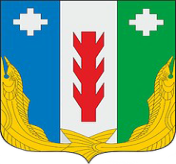 ПРОЕКТАдминистрация Порецкого муниципального округа Чувашской РеспубликиПОСТАНОВЛЕНИЕ_________№ _____с. ПорецкоеЧăваш РеспубликинПăрачкав муниципалитет округӗн администрацийĕЙЫШĂНУ________  № _____Пăрачкав салиОб утверждении муниципальной программы Порецкого муниципального округа Чувашской Республики «Развитие строительного комплекса и архитектуры»Ответственный исполнитель:Администрация Порецкого муниципального округа Чувашской РеспубликиНепосредственный исполнитель:Управление по благоустройству и развитию территорий администрации Порецкого муниципального округа Чувашской Республики (тел. 8(83543) 2-10-19, e-mail: porezk_stroite2@cap.ru)Наименование муниципальной программыРазвитие строительного комплекса и архитектурыОтветственный исполнитель муниципальной программыУправление по благоустройству и развитию территорий администрация Порецкого муниципального округа Чувашской РеспубликиСоисполнитель муниципальной программыАдминистрация Порецкого муниципального округа Чувашской РеспубликиУчастники муниципальной программыТерриториальные отделы Управления по благоустройству и развитию территорий  администрации Порецкого муниципального округа Чувашской РеспубликиПодпрограммы муниципальной программы«Градостроительная деятельность»;«Снятие административных барьеров  в строительстве»Цель муниципальной программыФормирование и обеспечение устойчивого развития территории Порецкого муниципального округа Чувашской РеспубликиЗадачи муниципальной программыФормирование системы документов территориального планирования, градостроительного зонирования;мониторинг документов территориального планирования и контроль за реализацией схемы территориального планирования Порецкого муниципального округа Чувашской Республики и местных нормативов градостроительного проектирования (далее – Схема и Нормативы);обеспечение планируемых объектов местного значения документацией по планировке территории;обеспечение своевременной актуализации и приведения в соответствие с требованиями действующего законодательства документов территориального планирования и градостроительного зонирования муниципальных образований Порецкого муниципального округа Чувашской Республики;ведение информационной системы обеспечения градостроительной деятельности в Порецком муниципальном округе  Чувашской Республики;снижение административной нагрузки на застройщиков, совершенствование нормативно-правовой базы и порядка регулирования в сфере жилищного строительства.Целевые показатели (индикаторы) муниципальной программыДостижение к 2036 году следующих целевых индикаторов и показателей:доля обеспеченности документами территориального планирования, градостроительного зонирования, нормативами градостроительного проектирования, соответствующими законодательству Российской Федерации - 100 процентов;наличие актуализированной схемы территориального планирования Порецкого муниципального округа Чувашской Республики;разработка генерального плана Порецкого муниципального округа Чувашской Республики – 1 ед.;проведение землеустроительных работ в целях координатного описания границ Порецкого муниципального округа – 1 ед.;доля услуг по выдаче разрешения на строительство, предоставленных в электронном виде, в общем количестве предоставленных услуг – 70 %;ведение информационной системы обеспечения – 1 ед.Сроки реализации муниципальной программы2023-2035 годы1 этап – 2023-2025;2 этап – 2026-2030;3 этап – 2031-2035Объемы и источники финансирования муниципальной программыПрогнозируемые объем финансирования муниципальной программы в 2023-2035 годах составит 1012,8 тыс. рублей, в том числе:в 2023 году – 1012,8 тыс. рублей;в 2024 году – 0,0 тыс. рублей;в 2025 году – 0,0 тыс. рублей;в 2026-2030 годах – 0,0 тыс. рублей;в 2031-2035 годах – 0,0 тыс. рублей;из них средства:федерального бюджета – 0,0 тыс. рублей, в том числе:в 2023 году – 0,0 тыс. рублей;в 2024 году – 0,0 тыс. рублей;в 2025 году – 0,0 тыс. рублей;в 2026-2030 годах – 0,0 тыс. рублей;в 2031-2035 годах – 0,0 тыс. рублей;республиканского бюджета Чувашской Республики – 952,0 тыс. рублей, в том числе:в 2023 году – 952,0 тыс. рублей;в 2024 году – 0,0 тыс. рублей;в 2025 году – 0,0 тыс. рублей;в 2026-2030 годах – 0,0 тыс. рублей;в 2031-2035 годах – 0,0 тыс. рублей;местный бюджет – 60,8 тыс. рублей, в том числе:в 2023 году – 60,8 тыс. рублей;в 2024 году – 0,00 тыс. рублей;в 2025 году – 0,00 тыс. рублей;в 2026-2030 годах – 0,00 тыс. рублей;в 2031-2035 годах – 0,00 тыс. рублейОжидаемые результаты реализации муниципальной программыРеализация муниципальной программы позволит обеспечить:- своевременное приведение Схемы, документов территориального планирования Порецкого муниципального округа Чувашской Республики в соответствие с изменениями, внесенными в законодательство Российской Федерации и Чувашской Республики;- пользование государственной информационной системой обеспечения градостроительной деятельности в Порецком муниципальном округе Чувашской Республики№п/пЦелевой индикатор (показатель) (наименование)ЕдиницаизмеренияЦелевые индикаторыЦелевые индикаторыЦелевые индикаторыЦелевые индикаторыЦелевые индикаторы№п/пЦелевой индикатор (показатель) (наименование)Единицаизмерения2023202420252026-20302031-203512356789Муниципальная программа «Развитие строительного комплекса и архитектуры»Муниципальная программа «Развитие строительного комплекса и архитектуры»Муниципальная программа «Развитие строительного комплекса и архитектуры»Муниципальная программа «Развитие строительного комплекса и архитектуры»Муниципальная программа «Развитие строительного комплекса и архитектуры»Муниципальная программа «Развитие строительного комплекса и архитектуры»Муниципальная программа «Развитие строительного комплекса и архитектуры»Муниципальная программа «Развитие строительного комплекса и архитектуры»1Доля обеспеченности  документами территориального планирования, градостроительного зонирования, нормативами градостроительного проектирования, соответствующими законодательству Российской Федерации%1001001001001002Наличие актуализированной схемы территориального планирования Порецкого муниципального округа Чувашской Республикиед.00001Подпрограмма «Градостроительная деятельность»Подпрограмма «Градостроительная деятельность»Подпрограмма «Градостроительная деятельность»Подпрограмма «Градостроительная деятельность»Подпрограмма «Градостроительная деятельность»Подпрограмма «Градостроительная деятельность»Подпрограмма «Градостроительная деятельность»Подпрограмма «Градостроительная деятельность»1Разработка генерального плана Порецкого муниципального округа Чувашской Республикиед.000012Проведение землеустроительных работ в целях координатного описания границ Порецкого муниципального округаед.10000Подпрограмма № 2 «Снятие административных барьеров в строительстве»Подпрограмма № 2 «Снятие административных барьеров в строительстве»Подпрограмма № 2 «Снятие административных барьеров в строительстве»Подпрограмма № 2 «Снятие административных барьеров в строительстве»Подпрограмма № 2 «Снятие административных барьеров в строительстве»Подпрограмма № 2 «Снятие административных барьеров в строительстве»Подпрограмма № 2 «Снятие административных барьеров в строительстве»Подпрограмма № 2 «Снятие административных барьеров в строительстве»1Доля услуг по выдаче разрешения на строительство, предоставленных в электронном виде, в общем количестве предоставленных услуг%0103050702Ведение информационной системы обеспечения ед.00100СтатусНаименованиемуниципальной программы (основного мероприятия, мероприятия)Код  бюджетнойклассификацииКод  бюджетнойклассификацииИсточники  финансированияОценка расходов по годам, тыс. рублейОценка расходов по годам, тыс. рублейОценка расходов по годам, тыс. рублейОценка расходов по годам, тыс. рублейОценка расходов по годам, тыс. рублейСтатусНаименованиемуниципальной программы (основного мероприятия, мероприятия)ГРБСЦСРИсточники  финансирования2023202420252026-20302031-203512345910111213Муниципальная программа «Развитие строительного комплекса и архитектуры» ХЧ900000000всего            федеральный бюджет     1012,80,00,00,00,0Муниципальная программа «Развитие строительного комплекса и архитектуры» ХЧ900000000всего            федеральный бюджет     0,00,00,000,00,00Муниципальная программа «Развитие строительного комплекса и архитектуры» ХЧ900000000республиканский бюджет  952,00,00,000,00,00Муниципальная программа «Развитие строительного комплекса и архитектуры» ХЧ900000000бюджет Порецкого муниципального округа 60,80,00,000,00,00Подпрограмма«Градостроительная деятельность»ХЧ910000000всего1012,80,00,000,00,00Подпрограмма«Градостроительная деятельность»ХЧ910000000федеральный  бюджет0,00,00,000,00,00Подпрограмма«Градостроительная деятельность»ХЧ910000000республиканский бюджет952,00,00,000,00,00Подпрограмма«Градостроительная деятельность»ХЧ910000000бюджет Порецкого муниципального округа60,80,00,000,00,00Основное мероприятие 1.«Устойчивое развитие территорий Порецкого муниципального округа Чувашской Республики, в виде территориального планирования, градостроительного зонирования, планировки территории, архитектурно-строительного проектирования»ХЧ910400000всего1012,80,00,000,00,00Основное мероприятие 1.«Устойчивое развитие территорий Порецкого муниципального округа Чувашской Республики, в виде территориального планирования, градостроительного зонирования, планировки территории, архитектурно-строительного проектирования»ХЧ910400000федеральный  бюджет0,00,00,000,00,00Основное мероприятие 1.«Устойчивое развитие территорий Порецкого муниципального округа Чувашской Республики, в виде территориального планирования, градостроительного зонирования, планировки территории, архитектурно-строительного проектирования»ХЧ910400000республиканский бюджет952,00,00,000,00,00Основное мероприятие 1.«Устойчивое развитие территорий Порецкого муниципального округа Чувашской Республики, в виде территориального планирования, градостроительного зонирования, планировки территории, архитектурно-строительного проектирования»ХЧ910400000бюджет Порецкого  муниципального округа60,80,00,000,00,00Мероприятие 1.1«Разработка генеральных планов муниципальных образований»903Ч9104S2390всего            1012,80,00,00,00,0Мероприятие 1.1«Разработка генеральных планов муниципальных образований»903Ч9104S2390федеральный  бюджет    0,00,00,00,00,0Мероприятие 1.1«Разработка генеральных планов муниципальных образований»903Ч9104S2390республиканский бюджет 952,00,00,00,00,0Мероприятие 1.1«Разработка генеральных планов муниципальных образований»903Ч9104S2390бюджет Порецкого муниципального округа60,80,00,00,00,0Подпрограмма«Снятие административных барьеров в строительстве»ХЧ920000000всего0,00,00,00,00,0Подпрограмма«Снятие административных барьеров в строительстве»ХЧ920000000федеральный бюджет0,00,00,00,00,0Подпрограмма«Снятие административных барьеров в строительстве»ХЧ920000000республиканский бюджет0,00,00,00,00,0Подпрограмма«Снятие административных барьеров в строительстве»ХЧ920000000бюджет Порецкого муниципального округа0,00,00,00,00,0Основное мероприятие 1.«Оптимизация предоставления муниципальных услуг в области градостроительной деятельности и создание условий для улучшения инвестиционного климата»ХХвсего0,00,00,00,00,0Основное мероприятие 1.«Оптимизация предоставления муниципальных услуг в области градостроительной деятельности и создание условий для улучшения инвестиционного климата»ХХфедеральный бюджет0,00,00,00,00,0Основное мероприятие 1.«Оптимизация предоставления муниципальных услуг в области градостроительной деятельности и создание условий для улучшения инвестиционного климата»ХХреспубликанский бюджет0,00,00,00,00,0Основное мероприятие 1.«Оптимизация предоставления муниципальных услуг в области градостроительной деятельности и создание условий для улучшения инвестиционного климата»ХХбюджет Порецкого муниципального округа0,00,00,00,00,0Мероприятие 1.1«Снижение административной нагрузки на застройщиков, совершенствование нормативно-правовой базы и порядка регулирования в сфере жилищного строительства»ХХвсего0,00,00,00,00,0Мероприятие 1.1«Снижение административной нагрузки на застройщиков, совершенствование нормативно-правовой базы и порядка регулирования в сфере жилищного строительства»ХХфедеральный бюджет0,00,00,00,00,0Мероприятие 1.1«Снижение административной нагрузки на застройщиков, совершенствование нормативно-правовой базы и порядка регулирования в сфере жилищного строительства»ХХреспубликанский бюджет0,00,00,00,00,0Мероприятие 1.1«Снижение административной нагрузки на застройщиков, совершенствование нормативно-правовой базы и порядка регулирования в сфере жилищного строительства»ХХбюджет Порецкого муниципального округа0,00,00,00,00,0Мероприятие 1.2«Увеличение доли муниципальных услуг по выдаче разрешения на строительство, разрешения на ввод в эксплуатацию объектов капитального строительства, градостроительных планов земельных участков в режиме «одного окна», оказываемых через многофункциональные центры предоставления государственных и муниципальных услуг Чувашской Республики (далее – МФЦ) и в электронной форме через Единый портал государственных и муниципальных услуг»ХХвсего0,00,00,00,00,0Мероприятие 1.2«Увеличение доли муниципальных услуг по выдаче разрешения на строительство, разрешения на ввод в эксплуатацию объектов капитального строительства, градостроительных планов земельных участков в режиме «одного окна», оказываемых через многофункциональные центры предоставления государственных и муниципальных услуг Чувашской Республики (далее – МФЦ) и в электронной форме через Единый портал государственных и муниципальных услуг»ХХфедеральный бюджет0,00,00,00,00,0Мероприятие 1.2«Увеличение доли муниципальных услуг по выдаче разрешения на строительство, разрешения на ввод в эксплуатацию объектов капитального строительства, градостроительных планов земельных участков в режиме «одного окна», оказываемых через многофункциональные центры предоставления государственных и муниципальных услуг Чувашской Республики (далее – МФЦ) и в электронной форме через Единый портал государственных и муниципальных услуг»ХХреспубликанский бюджет0,00,00,00,00,0Мероприятие 1.2«Увеличение доли муниципальных услуг по выдаче разрешения на строительство, разрешения на ввод в эксплуатацию объектов капитального строительства, градостроительных планов земельных участков в режиме «одного окна», оказываемых через многофункциональные центры предоставления государственных и муниципальных услуг Чувашской Республики (далее – МФЦ) и в электронной форме через Единый портал государственных и муниципальных услуг»ХХбюджет Порецкого муниципального округа0,00,00,00,00,0Основное мероприятие 2.«Ведение информационной системы обеспечения градостроительной деятельности в Порецком муниципальном округе Чувашской Республики»ХХвсего0,00,00,00,00,0Основное мероприятие 2.«Ведение информационной системы обеспечения градостроительной деятельности в Порецком муниципальном округе Чувашской Республики»ХХфедеральный бюджет0,00,00,00,00,0Основное мероприятие 2.«Ведение информационной системы обеспечения градостроительной деятельности в Порецком муниципальном округе Чувашской Республики»ХХреспубликанский бюджет0,00,00,00,00,0Основное мероприятие 2.«Ведение информационной системы обеспечения градостроительной деятельности в Порецком муниципальном округе Чувашской Республики»ХХбюджет Порецкого муниципального округа0,00,00,00,00,0Ответственный исполнитель подпрограммыУправление по благоустройству и развитию территорий администрация Порецкого муниципального округа Чувашской РеспубликиЦель подпрограммыФормирование и обеспечение устойчивого развития территории Порецкого муниципального округа Чувашской Республики;создание условий по сокращению административных барьеров и сроков оформления разрешительной документации в сфере строительства;Задачи подпрограммыФормирование системы документов территориального планирования, градостроительного зонирования;мониторинг документов территориального планирования и контроль за реализацией схемы территориального планирования Порецкого муниципального округа Чувашской Республики и местных нормативов градостроительного проектирования;ведение информационной системы обеспечения градостроительной деятельности в Порецкого муниципальном округе Чувашской Республики;описание местоположения границ Порецкого муниципального округа Чувашской Республики в целях их отображения в схеме территориального планирования Порецкого муниципального округа Чувашской РеспубликиЦелевые индикаторы и показатели подпрограммыДостижение к 2036 году следующих целевых индикаторов и показателей:Разработка генерального плана  Порецкого муниципального округа Чувашской Республики – 1 ед.;проведение землеустроительных работ в целях координатного описания границ Порецкого муниципального округа Чувашской Республики – 1 ед.Сроки реализации подпрограммы2023-2035 годыОбъемы и источники финансирования подпрограммыПрогнозируемые объем финансирования муниципальной программы в 2023-2035 годах составит 1 012,8 рублей, в том числе:в 2023 году – 1 012,8 тыс. рублей;в 2024 году – 0,00 тыс. рублей;в 2025 году – 0,00 тыс. рублей;в 2026-2030 годах – 0,00 тыс. рублей;в 2031-2035 годах – 0,00 тыс. рублей;из них средства:федерального бюджета – 0,00 тыс. рублей, в том числе:в 2023 году – 0,00 тыс. рублей;в 2024 году – 0,00 тыс. рублей;в 2025 году – 0,00 тыс. рублей;в 2026-2030 годах – 0,00 тыс. рублей;в 2031-2035 годах – 0,00 тыс. рублей;республиканского бюджета Чувашской Республики – 952,00 тыс. рублей, в том числе:в 2023 году – 952,00 тыс. рублей;в 2024 году – 0,00 тыс. рублей;в 2025 году – 0,00 тыс. рублей;в 2026-2030 годах – 0,00 тыс. рублей;в 2031-2035 годах – 0,00 тыс. рублей;местный бюджет – 60,8 тыс. рублей, в том числе:в 2023 году – 60,8 тыс. рублей;в 2024 году – 0,00 тыс. рублей;в 2025 году – 0,00 тыс. рублей;в 2026-2030 годах – 0,00 тыс. рублей;в 2031-2035 годах – 0,00 тыс. рублейОжидаемые результаты реализации подпрограммыреализация муниципальной программы позволит обеспечить:своевременное приведение Схемы, документов территориального планирования в соответствие с изменениями, внесенными в законодательство Российской Федерации, а также по результатам мониторинга реализации указанных документов;своевременное обеспечение объектов местного значения документацией по планировке территории;создание условий для улучшения инвестиционного климата и увеличения объемов жилищного строительства;доступность и качество предоставляемых государственных услуг, в том числе в электронном виде;создание и эксплуатация государственной информационной системы обеспечения градостроительной деятельности в Порецком муниципальном округе Чувашской Республики.№п/пЦелевой индикатор (показатель) (наименование)ЕдиницаизмеренияЦелевые индикаторыЦелевые индикаторыЦелевые индикаторыЦелевые индикаторыЦелевые индикаторы№п/пЦелевой индикатор (показатель) (наименование)Единицаизмерения2023202420252026-20302031-2035123567899Подпрограмма «Градостроительная деятельность»Подпрограмма «Градостроительная деятельность»Подпрограмма «Градостроительная деятельность»Подпрограмма «Градостроительная деятельность»Подпрограмма «Градостроительная деятельность»Подпрограмма «Градостроительная деятельность»Подпрограмма «Градостроительная деятельность»Подпрограмма «Градостроительная деятельность»1Разработка генерального плана Порецкого муниципального округа Чувашской Республикиед.0000112Проведение землеустроительных работ в целях координатного описания границ Порецкого муниципального округа Чувашской Республики           ед.100000СтатусНаименованиемуниципальной программы (основного мероприятия, мероприятия)Код  бюджетнойклассификацииКод  бюджетнойклассификацииИсточники  финансированияОценка расходов по годам, тыс. рублейОценка расходов по годам, тыс. рублейОценка расходов по годам, тыс. рублейОценка расходов по годам, тыс. рублейОценка расходов по годам, тыс. рублейСтатусНаименованиемуниципальной программы (основного мероприятия, мероприятия)ГРБСЦСРИсточники  финансирования2023202420252026-20302031-203512345910111213Подпрограмма«Градостроительная деятельность»Ч910000000всего1012,80,00,000,00,00Подпрограмма«Градостроительная деятельность»Ч910000000федеральный  бюджет0,00,00,000,00,00Подпрограмма«Градостроительная деятельность»Ч910000000республиканский бюджет952,00,00,000,00,00Подпрограмма«Градостроительная деятельность»Ч910000000бюджет Порецкого муниципального округа60,80,00,000,00,00Основное мероприятие«Устойчивое развитие территорий Порецкого муниципального округа Чувашской Республики, в виде территориального планирования, градостроительного зонирования, планировки территории, архитектурно-строительного проектирования»Ч910400000всего1012,80,00,000,00,00Основное мероприятие«Устойчивое развитие территорий Порецкого муниципального округа Чувашской Республики, в виде территориального планирования, градостроительного зонирования, планировки территории, архитектурно-строительного проектирования»Ч910400000федеральный  бюджет0,00,00,000,00,00Основное мероприятие«Устойчивое развитие территорий Порецкого муниципального округа Чувашской Республики, в виде территориального планирования, градостроительного зонирования, планировки территории, архитектурно-строительного проектирования»Ч910400000республиканский бюджет952,00,00,000,00,00Основное мероприятие«Устойчивое развитие территорий Порецкого муниципального округа Чувашской Республики, в виде территориального планирования, градостроительного зонирования, планировки территории, архитектурно-строительного проектирования»Ч910400000бюджет Порецкого муниципального округа60,80,00,000,00,00Мероприятие«Разработка генеральных планов муниципальных образований»Ч9104S2390всего            1012,80,00,00,000,0Мероприятие«Разработка генеральных планов муниципальных образований»Ч9104S2390федеральный  бюджет    0,00,00,00,000,0Мероприятие«Разработка генеральных планов муниципальных образований»Ч9104S2390республиканский бюджет 952,00,00,00,000,0Мероприятие«Разработка генеральных планов муниципальных образований»Ч9104S2390бюджет Порецкого муниципального округа60,80,00,00,000,0Ответственный исполнитель подпрограммыУправление по благоустройству и развитию территорий администрации Порецкого  муниципального округа Чувашской РеспубликиЦели подпрограммыоптимизация предоставления государственных услуг в области градостроительной деятельности и создание условий для улучшения инвестиционного климата;создание условий для сокращения административных барьеров и сроков оформления разрешительной документации в сфере строительстваЗадачи подпрограммыснижение административной нагрузки на застройщиков, совершенствование нормативно-правовой базы и порядка регулирования деятельности в сфере жилищного строительства;проведение мониторинга соответствия нормативных правовых актов, касающихся проведения процедур в сфере жилищного строительства;создание и эксплуатация  информационной системы обеспечения градостроительной деятельности в управление по благоустройству и развитию территорий администрация Порецкого муниципального округа  Чувашской РеспубликиЦелевые показатели (индикаторы) подпрограммыдостижение к 2036 году следующих целевых показателей (индикаторов):доля услуг по выдаче разрешения на строительство, предоставленных в электронном виде, в общем количестве предоставленных таких услуг – 70  процентов;создание  информационной системы обеспечения градостроительной деятельности в управление по благоустройству и развитию территорий администрации Порецкого муниципального округа Чувашской Республики – 1  единица.Сроки и этапы реализации подпрограммы2023-2035 годыОбъемы финансирования подпрограммы с разбивкой по годам реализацииПрогнозируемые объем финансирования подпрограммы в 2023-2035 годах составит 0,0 тыс. рублей, в т.ч.:в 2023 году – 0,0 тыс. рублей;в 2024 году – 0,0 тыс. рублей;в 2025 году – 0,0 тыс. рублей;в 2026-2030 годах – 0,0 тыс. рублей;в 2031-2035 годах – 0,0 тыс. рублей;из них средства:федерального бюджета – 0,0 тыс. рублей, в том числе:в 2023 году – 0,0 тыс. рублей;в 2024 году – 0,0 тыс. рублей;в 2025 году – 0,0 тыс. рублей;в 2026-2030 годах – 0,0 тыс. рублей;в 2031-2035 годах – 0,0 тыс. рублей;республиканского бюджета Чувашской Республики – 0,0 тыс. рублей, в том числе:в 2023 году – 0,0 тыс. рублей;в 2024 году – 0,0 тыс. рублей;в 2025 году – 0,0 тыс. рублей;в 2026-2030 годах – 0,0 тыс. рублей;в 2031-2035 годах – 0,0 тыс. рублей;местный бюджет –0,0 тыс. рублей, в том числе:в 2023 году –0,0 тыс. рублей;в 2024 году –0,0 тыс. рублей;в 2025 году – 0,0 тыс. рублей;в 2026-2030 годах – 0,0 тыс. рублей;в 2031-2035 годах – 0,0 тыс. рублей;Ожидаемые результаты реализации подпрограммысоздание условий для улучшения инвестиционного климата;снижение административной нагрузки на застройщиков, совершенствование нормативно-правовой базы и порядка регулирования деятельности в сфере жилищного строительства;повышение доступности и качества предоставления государственных услуг, в том числе в электронном виде, а также качества исполнения государственных функций;ведение информационной системы обеспечения градостроительной деятельности в Чувашской Республике.№п/пЦелевой индикатор (показатель) (наименование)ЕдиницаизмеренияЦелевые индикаторыЦелевые индикаторыЦелевые индикаторыЦелевые индикаторыЦелевые индикаторы№п/пЦелевой индикатор (показатель) (наименование)Единицаизмерения2023202420252026-20302031-203512356789Подпрограмма № 2 «Снятие административных барьеров в строительстве»Подпрограмма № 2 «Снятие административных барьеров в строительстве»Подпрограмма № 2 «Снятие административных барьеров в строительстве»Подпрограмма № 2 «Снятие административных барьеров в строительстве»Подпрограмма № 2 «Снятие административных барьеров в строительстве»Подпрограмма № 2 «Снятие административных барьеров в строительстве»Подпрограмма № 2 «Снятие административных барьеров в строительстве»Подпрограмма № 2 «Снятие административных барьеров в строительстве»1Доля услуг по выдаче разрешения на строительство, предоставленных в электронном виде, в общем количестве предоставленных услуг        %0103050702Ведение информационной системы обеспечения градостроительной деятельности в Порецком муниципальном округе Чувашской Республики      ед.00100СтатусНаименованиемуниципальной программы (основного мероприятия, мероприятия)Код  бюджетнойклассификацииКод  бюджетнойклассификацииИсточники  финансированияОценка расходов по годам, тыс. рублейОценка расходов по годам, тыс. рублейОценка расходов по годам, тыс. рублейОценка расходов по годам, тыс. рублейОценка расходов по годам, тыс. рублейСтатусНаименованиемуниципальной программы (основного мероприятия, мероприятия)ГРБСцелевая статья расходовИсточники  финансирования2023202420252026-20302031-203512345910111213ПодпрограммаСнятие административных барьеров в строительствевсего            0,00,00,00,000,0ПодпрограммаСнятие административных барьеров в строительствефедеральный  бюджет    0,00,00,00,000,0ПодпрограммаСнятие административных барьеров в строительствереспубликанский бюджет 0,00,00,00,000,0ПодпрограммаСнятие административных барьеров в строительствебюджет Порецкого  муниципального округа0,00,00,00,000,0Основное мероприятие 1.«Оптимизация предоставления муниципальных услуг в области градостроительной деятельности и создание условий для улучшения инвестиционного климата»ХХвсего0,00,00,00,00,0Основное мероприятие 1.«Оптимизация предоставления муниципальных услуг в области градостроительной деятельности и создание условий для улучшения инвестиционного климата»ХХфедеральный бюджет0,00,00,00,00,0Основное мероприятие 1.«Оптимизация предоставления муниципальных услуг в области градостроительной деятельности и создание условий для улучшения инвестиционного климата»ХХреспубликанский бюджет0,00,00,00,00,0Основное мероприятие 1.«Оптимизация предоставления муниципальных услуг в области градостроительной деятельности и создание условий для улучшения инвестиционного климата»ХХбюджет Порецкого муниципального округа0,00,00,00,00,0Мероприятие 1.1«Снижение административной нагрузки на застройщиков, совершенствование нормативно-правовой базы и порядка регулирования в сфере жилищного строительства»ХХвсего0,00,00,00,00,0Мероприятие 1.1«Снижение административной нагрузки на застройщиков, совершенствование нормативно-правовой базы и порядка регулирования в сфере жилищного строительства»ХХфедеральный бюджет0,00,00,00,00,0Мероприятие 1.1«Снижение административной нагрузки на застройщиков, совершенствование нормативно-правовой базы и порядка регулирования в сфере жилищного строительства»ХХреспубликанский бюджет0,00,00,00,00,0Мероприятие 1.1«Снижение административной нагрузки на застройщиков, совершенствование нормативно-правовой базы и порядка регулирования в сфере жилищного строительства»ХХбюджет Порецкого муниципального округа0,00,00,00,00,0Мероприятие 1.2«Увеличение доли муниципальных услуг по выдаче разрешения на строительство, разрешения на ввод в эксплуатацию объектов капитального строительства, градостроительных планов земельных участков в режиме «одного окна», оказываемых через многофункциональные центры предоставления государственных и муниципальных услуг Чувашской Республики (далее – МФЦ) и в электронной форме через Единый портал государственных и муниципальных услуг»ХХвсего0,00,00,00,00,0Мероприятие 1.2«Увеличение доли муниципальных услуг по выдаче разрешения на строительство, разрешения на ввод в эксплуатацию объектов капитального строительства, градостроительных планов земельных участков в режиме «одного окна», оказываемых через многофункциональные центры предоставления государственных и муниципальных услуг Чувашской Республики (далее – МФЦ) и в электронной форме через Единый портал государственных и муниципальных услуг»ХХфедеральный бюджет0,00,00,00,00,0Мероприятие 1.2«Увеличение доли муниципальных услуг по выдаче разрешения на строительство, разрешения на ввод в эксплуатацию объектов капитального строительства, градостроительных планов земельных участков в режиме «одного окна», оказываемых через многофункциональные центры предоставления государственных и муниципальных услуг Чувашской Республики (далее – МФЦ) и в электронной форме через Единый портал государственных и муниципальных услуг»ХХреспубликанский бюджет0,00,00,00,00,0Мероприятие 1.2«Увеличение доли муниципальных услуг по выдаче разрешения на строительство, разрешения на ввод в эксплуатацию объектов капитального строительства, градостроительных планов земельных участков в режиме «одного окна», оказываемых через многофункциональные центры предоставления государственных и муниципальных услуг Чувашской Республики (далее – МФЦ) и в электронной форме через Единый портал государственных и муниципальных услуг»ХХбюджет Порецкого муниципального округа0,00,00,00,00,0Основное мероприятие 2.«Ведение информационной системы обеспечения градостроительной деятельности в Порецком муниципальном округе Чувашской Республики»ХХвсего0,00,00,00,00,0Основное мероприятие 2.«Ведение информационной системы обеспечения градостроительной деятельности в Порецком муниципальном округе Чувашской Республики»ХХфедеральный бюджет0,00,00,00,00,0Основное мероприятие 2.«Ведение информационной системы обеспечения градостроительной деятельности в Порецком муниципальном округе Чувашской Республики»ХХреспубликанский бюджет0,00,00,00,00,0Основное мероприятие 2.«Ведение информационной системы обеспечения градостроительной деятельности в Порецком муниципальном округе Чувашской Республики»ХХбюджет Порецкого муниципального округа0,00,00,00,00,0